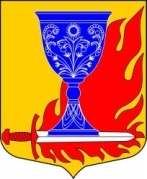 АДМИНИСТРАЦИЯмуниципального образования«Большелуцкое сельское поселение»муниципального образования«Кингисеппский муниципальный район»Ленинградской областиПОСТАНОВЛЕНИЕот 18 сентября 2023 года № 268174О внесении изменений в Постановление Администрации МО «Большелуцкое сельское поселение» № 153 от 19 июня 2023 года «Об утверждении Положения о порядке расходования средств резервного фонда Администрации МО "Большелуцкое сельское поселение"»В соответствии со статьей 81 Бюджетного кодекса РФ, принимая во внимание Постановление правительства Российской Федерации от 03.10.2022года №1745 «О специальной мере в сфере экономики и внесении изменения в постановление Правительства Российской Федерации от 30 апреля 2020 года №616», положения Федерального закона от 27.05.1998 № 76-ФЗ «О статусе военнослужащих» и Указа Президента РФ от 05.03.2022 № 98 «О дополнительных социальных гарантиях военнослужащим, лицам, проходящим службу в войсках национальной гвардии Российской Федерации, и членам их семей», администрация,ПОСТАНОВЛЯЮ:1. Внести изменение в Приложение № к Постановлению Администрации МО "Большелуцкое сельское поселение" № 153 от 19 июня 2023 года «Об утверждении Положения о порядке расходования средств резервного фонда Администрации МО "Большелуцкое сельское поселение", изложив раздел 2 «Направления расходования средств резервного фонда» в следующей редакции:«2. Направления расходования средств резервного фондаРасходование средств резервного фонда осуществляется по следующим основным направлениям:2.1. Финансирование мероприятий по предупреждению и ликвидации последствий чрезвычайных ситуаций и стихийных бедствий на территории поселения, в том числе расходов на:1) проведение аварийно-спасательных работ в зонах чрезвычайных ситуаций и стихийных бедствий;2) предупреждение ситуаций, которые могут привести к нарушению функционирования систем жизнеобеспечения населения сельского поселения, ликвидацию их последствий;3) предупреждение массовых заболеваний и эпидемий, эпизоотии на территории поселения, включая проведение карантинных мероприятий в случае эпидемий или эпизоотии, и ликвидацию их последствий;4) проведение неотложных аварийно-восстановительных работ на объектах жилищно-коммунального хозяйства, социальной сферы, промышленности, энергетики, транспорта и связи, пострадавших в результате чрезвычайной ситуации или стихийного бедствия;5) оказание единовременной материальной помощи гражданам, пострадавшим от чрезвычайных ситуаций и стихийных бедствий.2.2. Финансирование расходов на дополнительные меры социальной поддержки военнослужащим, принимавшим участие в специальной военной операции, и членам их семей.2.3. Финансирование расходов, связанных с введением специальных мер в сфере экономики, а также с принятием Президентом РФ и уполномоченными органами правовых актов в сфере обороны.2.4. Финансирование иных непредвиденных расходов.К иным непредвиденным расходам относятся расходы на проведение ремонтных и восстановительных работ, не связанных с чрезвычайными ситуациями, оказание разовой материальной помощи гражданам и расходы на иные мероприятия, проводимые по решениям главы администрации МО «Большелуцкое сельское поселение». 2.5. Выделение средств из резервного фонда осуществляется на финансирование непредвиденных расходов, не предусмотренных в бюджете МО «Большелуцкое сельское поселение» на соответствующий финансовый год и плановый период или в случае недостаточности средств, находящихся в распоряжении органов местного самоуправления МО «Большелуцкое сельское поселение», осуществляющих указанные расходы.2.6. Использование средств резервного фонда на цели, не предусмотренные настоящим Положением, не допускается.».2. Настоящее Постановление вступает в силу со дня его подписания, подлежит официальному опубликованию и размещению на официальном сайте администрации МО "Большелуцкое сельское поселение" в сети «Интернет».3. Контроль за исполнением настоящего постановления оставляю за собой.Исполняющий обязанности главы администрации				МО «Большелуцкое сельское поселение» 				         О.В. Петров